SUGGESTED BEGINNING EQUIPMENT LIST“Woodenware” Per Colony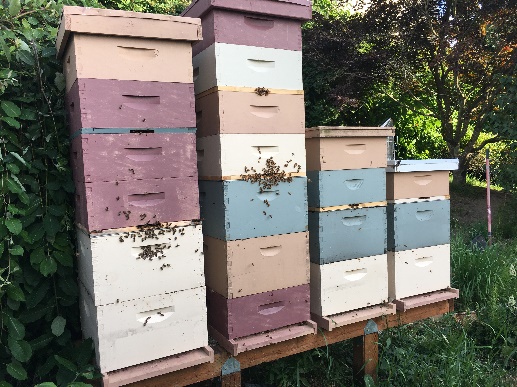 1 Top (most hobbyists use telescoping tops) 1 (Notched) Inner Cover2 Deep Boxes (or) 3 Medium Boxes (for brood chamber)*2-3 Medium Boxes (for honey supers)Frames & Waxed Foundation of choice (enough to fill each box)*1 Queen Excluder (optional)2 Drone Frames sized to match your brood boxes (optional)1 Entrance Reducer1 Robbing Screen (for use when hornets & yellow jackets become active)1 Bottom Board (most hobbyists in NW use screened boards)1 Feeder (top or frame)Hive Stand* 8-frame or 10-frame boxes available. This is human preference, the bees don’t really care, but then you must buy your other hive equipment to match.Other Equipment1 Smoker1 Bee Suit1 Pair Gauntleted Gloves1 Hive Tool (if you order a J-hook tool you don’t need a frame lifter)1 Frame Grip/Lifter1 Frame Holder/Perch (optional)1 Bee Brush (optional)